Discipline’s contentAim, tasks and competencies of the academic disciplineAim – introducing students to the industry of Protected Cultivated.Task - Formation of abilities and skills in the students in the industry of Protected Cultivated.As a result of this Discipline the student has to Know: Types of structures of greenhouses, covering materials, technologies.Be able to: grow some crops in Greenhouses and with covering materials.		Competence: Integral competence (IC): The ability to solve complex tasks and problems in the field of horticulture and viticulture during the implementation of professional activities or in the process of learning, which involves conducting research and implementing innovations, which are characterized by complexity and uncertainty of conditions.		General competences (GC):GC 1. Ability to abstract thinking, analysis, synthesis.GC 2. The ability to identify, pose, and solve problems of a professional direction.GC 7. Ability to adapt and act in a new situation.		Professional (special) competences (PC):PK 3. The ability to make effective decisions under conditions of insufficient or limited information, to clearly and unambiguously prove knowledge, argumentation and own conclusions to specialists and non-specialists.PK 4. The ability to use the results of scientific research to ensure the development of horticulture and viticulture, to develop the scientific basis of intensive technologies for growing fruits, vegetables and grapes.PC 6. Ability to present the results of professional and scientific activities to specialists and non-specialists.		Program learning results (PLR):PLR3. Search for necessary information in scientific and technical literature, databases and other sources, analyze and evaluate this information. PH5. Apply modern research methods and tools, in particular, biometric, mathematical and computer modeling to solve complex problems of horticulture and viticulture.PLR10. Provide consulting and expertise on innovative technologies in fruit growing and viticulture.Program and structure of Discipline Practical lessonsMarks gradations11. Methodical literature 	Sleptsov Y. Greenhouse’s technologies\Кiiv: NULES Ukraine. – 2016.12. Literature– Main.Greenhouse horticulture / Cecilia Stanghellini, Bert Van 't Ooster and Ep Heuvelink. – Wageningen. – 2019. 13. Information resources1. https://elearn.nubip.edu.ua/course/view.php?id=14682. https://www.greenhousegrower.com/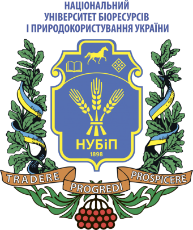 Syllabus of Discipline  «Greenhouse’s technologies»Scientific Degree - Bachelor’s degreeSpecialty - 201 «Agronomy» Training Program - «Horticulture and Viticulture»Year - 2023-2024EКТS 3,0English langage_______________________LectorSleptsov Y.V. (e-mail)helicopter09@ukr.net eLearn https://elearn.nubip.edu.ua/course/view.php?id=1468Bachelor’s Curricular and Training ProgramBachelor’s Curricular and Training ProgramBachelor’s Curricular and Training ProgramScientific Degree Bachelor’s degree Bachelor’s degreeSpecialty201 «Agronomy»201 «Agronomy»Training Program«Horticulture and Viticulture»«Horticulture and Viticulture»The gist of DisciplineThe gist of DisciplineThe gist of DisciplineECTS 3,03,0Number of modules22Form controlExam                 Exam                 Discipline’s indicators Discipline’s indicators Discipline’s indicators stationary trainingCorrespondent’s formCourse 23Semester56Lectures30     hours6 hoursPractical lessons30    hours 4 hoursLaboratorial lessonsPersonal works45     hours24 hoursAuditoria hours for week6 Names of content modules and topicsКількість годинКількість годинКількість годинКількість годинКількість годинКількість годинКількість годинКількість годинКількість годинКількість годинКількість годинКількість годинКількість годинNames of content modules and topicsденна формаденна формаденна формаденна формаденна формаденна формаденна формаЗаочна формаЗаочна формаЗаочна формаЗаочна формаЗаочна формаЗаочна формаNames of content modules and topicsweeksTotal hoursTotal hoursу тому числіу тому числіу тому числіу тому числіу тому числіNames of content modules and topicsweeksTotal hoursLectu-resprpersonalTotal hoursLprPerso-nal1234567891011121314Module 1. Greenhouse’s constructionsModule 1. Greenhouse’s constructionsModule 1. Greenhouse’s constructionsModule 1. Greenhouse’s constructionsModule 1. Greenhouse’s constructionsModule 1. Greenhouse’s constructionsModule 1. Greenhouse’s constructionsModule 1. Greenhouse’s constructionsModule 1. Greenhouse’s constructionsModule 1. Greenhouse’s constructionsModule 1. Greenhouse’s constructionsModule 1. Greenhouse’s constructionsModule 1. Greenhouse’s constructionsModule 1. Greenhouse’s constructionsTopic 1. Greenhouse’s elements and constructions.1-32248106222Topic 2. Covering materials.4-724681010244Тopic 3. Greenhouses technologies 8-10124448224Total according to module 1                  58                  58142024246810Module 2. Technologies’ of vegetable crops in GreenhousesModule 2. Technologies’ of vegetable crops in GreenhousesModule 2. Technologies’ of vegetable crops in GreenhousesModule 2. Technologies’ of vegetable crops in GreenhousesModule 2. Technologies’ of vegetable crops in GreenhousesModule 2. Technologies’ of vegetable crops in GreenhousesModule 2. Technologies’ of vegetable crops in GreenhousesModule 2. Technologies’ of vegetable crops in GreenhousesModule 2. Technologies’ of vegetable crops in GreenhousesModule 2. Technologies’ of vegetable crops in GreenhousesModule 2. Technologies’ of vegetable crops in GreenhousesModule 2. Technologies’ of vegetable crops in GreenhousesModule 2. Technologies’ of vegetable crops in GreenhousesModule 2. Technologies’ of vegetable crops in GreenhousesТopic 4. Technologies’ of vegetable crops in Greenhouses11-153216106Total according to module 2                 32                 3216106Total hours393946№з/пНазва темиКількістьгодин1Greenhouse’s elements and constructions82Covering materials83Greenhouses technologies44Technologies’ of vegetable crops in Greenhouses10TotalTotal30Рейтинг здобувача вищої освіти, балиОцінка національна за результати складання екзамену90-100excellent74-89good60-73Average 0-59bad